452414, Акбирҙе ауылы, Газпром урамы, 21	452414, с.Акбердино, ул. Газпромовская, 21Тел.8 (34795) 2-51-01, факс 2-51-03	Тел.8 (34795) 2-51-01, факс 2-51-03e-mail: akberdino_igln@ mail.ru	e-mail: akberdino_igln@ mail.ruҠАРАР	ПОСТАНОВЛЕНИЕ«30» декабрь 2021 й.	№ 12-458	«30» декабря 2021 г.Об утверждении Положения об общественной комиссии по вопросам подготовки и реализации муниципальной программы «Формирование современной городской среды на территории сельского поселения Акбердинский сельсовет муниципального района Иглинский район Республики Башкортостан в 2022-2026 гг.»В соответствии со ст.33 Федерального закона от 06.10.2003 N 131-ФЗ«Об общих принципах организации местного самоуправления в Российской Федерации», Правилами предоставления и распределения субсидий из федерального бюджета бюджетам субъектов Российской Федерации на поддержку государственных программ субъектов Российской Федерации и муниципальных программ формирования современной городской среды, утвержденными постановлением Правительства Российской Федерации от 10.02.2017 N 169, ст.11 Закона Республики Башкортостан от 18.03.2005 N 162-з «О местном самоуправлении в Республике Башкортостан», в целях привлечения граждан, общественных объединений и некоммерческих организаций к обсуждению вопросов, касающихся реализации в сельском поселении Акбердинский сельсовет муниципального района Иглинский район Республики Башкортостан приоритетного проекта «Формирование современной городской среды»ПОСТАНОВЛЯЮ:Утвердить Положение об общественной комиссии по вопросам подготовки и реализации муниципальной программы «Формирование современной городской среды на территории сельского поселения Акбердинский сельсовет муниципального района Иглинский район Республики Башкортостан в 2022-2026 гг» согласно Приложению № 1.Разместить настоящее постановление на официальном сайте сельского поселения Акбердинский сельсовет муниципального района Иглинский район Республики Башкортостан в сети общего доступа «Интернет».Контроль за исполнением настоящего постановления оставляю за собой.Глава администрациисельского поселения                                                         А.З.СатаевУтверждено постановлением администрации сельского поселения Акбердинский сельсовет муниципального района Иглинский район Республики Башкортостанот «30» декабря 2021г. № 12-458ПОЛОЖЕНИЕоб общественной комиссии по вопросам подготовки и реализации муниципальной программы «Формирование комфортной городской среды всельском поселении Акбердинский сельсовет муниципального района Иглинский район Республики Башкортостан»Общие положенияПоложение об общественной комиссии по вопросам подготовки и реализации муниципальной программы «Формирование комфортной городской среды в сельском поселении Акбердинский сельсовет муниципального района Иглинский район Республики Башкортостан» (далее– положение) разработано в соответствии со ст.33 Федерального закона от 06.10.2003 №131-ФЗ «Об общих принципах организации местного самоуправления в Российской Федерации», Правилами предоставления и распределения субсидий из федерального бюджета бюджетам субъектов Российской Федерации на поддержку государственных программ субъектов Российской Федерации и муниципальных программ формирования современной городской среды, утвержденными Постановлением Правительства Российской Федерации от 10.02.2017 № 169, ст.11 Закона Республики Башкортостан от 18.03.2005 N 162-з «О местном самоуправлении в Республике Башкортостан», Устава сельского поселения Акбердинский сельсовет муниципального района Иглинский район Республики Башкортостан и устанавливает порядок формирования, полномочия, формы работы и виды принимаемых решений общественной комиссии по вопросам подготовки и реализации муниципальной программы «Формирование комфортной городской среды в сельском поселении Акбердинский сельсовет муниципального района Иглинский район Республики Башкортостан» (далее- общественная комиссия).Основной задачей деятельности общественной комиссии является выдвижение и поддержка значимых гражданских инициатив, направленных на реализацию в сельском поселении Акбердинский сельсовет муниципального района Иглинский район Республики Башкортостан приоритетного проекта «Формирование комфортной городской среды».Общественная комиссия создается в целях привлечения граждан, общественных объединений и некоммерческих организаций к общественному обсуждению вопросов, касающихся подготовки и реализации муниципальной программы «Формирование комфортной городской среды в сельском поселении Акбердинский сельсовет муниципального района Иглинский район Республики Башкортостан», а также осуществления контроля и координации реализации муниципальной программы.Общественная комиссия в своей деятельности руководствуется Конституцией Российской Федерации, Конституцией Республики Башкортостан, федеральными законами, законами Республики Башкортостан, методическими рекомендациями, утвержденными Министерством строительства и жилищно-коммунального хозяйства Российской Федерации, нормативно-правовыми актами федерального, республиканского значения, муниципальными правовыми актами и настоящим положением.Полномочия общественной комиссии2.1. В целях осуществления поставленных задач общественная комиссия:осуществляет сбор и оценку предложений заинтересованных лиц по благоустройству дворовых территорий, наиболее посещаемых территорий общего пользования для включения объектов благоустройства в проект муниципальной программы «Формирование комфортной городской среды в сельском поселении Акбердинский сельсовет муниципального района Иглинский район Республики Башкортостан» (далее – муниципальная программа);организует общественное обсуждение проекта муниципальной программы;оценивает объем поступивших и одобренных предложений и при необходимости, предпринимает дополнительные действия по инициированию предложений собственников помещений в многоквартирных домах по подготовке и принятию соответствующих решений;рассматривает обращения граждан, общественных организаций по вопросам разработки и реализации муниципальной программы;принимает решения о включении объектов комплексного благоустройства в муниципальную программу;осуществляет контроль за реализацией Приоритетного проекта и рассмотрения любого рода вопросов, возникающих в связи с его реализацией;осуществляет контроль и координацию хода выполнения муниципальных программ формирования комфортной городской среды (далее – муниципальные программы), в том числе конкретных мероприятий в рамках указанных программ;заслушивает на своих заседаниях информацию предприятий, организаций, структурных подразделений администрации сельского поселения Акбердинский сельсовет муниципального района Иглинский район Республики Башкортостан по вопросам реализации муниципальной программы;вносит предложения по эффективности реализации муниципальной программы и взаимодействию с общественностью.Состав общественной комиссииСостав общественной комиссии формируется из одиннадцати человек в порядке, установленном настоящим положением.В состав общественной комиссии входят представители:Совета сельского поселения Акбердинский сельсовет муниципального района Иглинский район Республики Башкортостан;администрации сельского поселения Акбердинский сельсовет муниципального района Иглинский район Республики Башкортостан;В состав общественной комиссии вправе входить граждане с активной жизненной позицией, пользующиеся авторитетом и уважением среди жителей села.Состав общественной комиссии утверждается постановлением администрации сельского поселения Акбердинский сельсовет муниципального района Иглинский район Республики Башкортостан.Формирование и деятельность общественной комиссииФормирование и деятельность общественной комиссии основывается на принципах добровольности, коллегиальности, открытости и гласности.Персональный состав общественной комиссии формируется по результатам рассмотрения предложений жителей, органов местного самоуправления, предприятий, организаций и учреждений, политических партий, общественных организаций и иных негосударственных некоммерческих организаций о включении их представителей в состав общественной комиссии.В целях формирования состава общественной комиссии на официальном сайте сельского поселения Акбердинский сельсовет муниципального района Иглинский район Республики Башкортостан в сети Интернет размещается уведомление о начале процедуры формирования состава общественной комиссии с указанием срока подачи предложений. По окончанию срока принятия предложений состав Общественной комиссии утверждается постановлением в течении трех рабочий дней постановлением администрации.Общественная комиссия осуществляет свою деятельность в режиме заседаний.Председателем общественной комиссии является депутат Совета сельского поселения Акбердинский сельсовет муниципального района Иглинский район Республики Башкортостан.В случае отсутствия председателя руководство общественной комиссии осуществляет заместитель председателя общественной комиссии.Решения комиссии принимаются большинством голосов присутствующих на заседании членов комиссии и оформляются протоколом, который подписывают председательствующий на заседании комиссии и секретарь комиссии.При равенстве голосов членов комиссии решающим является голос председателя комиссии. В случае несогласия с принятым решением членыкомиссии вправе выразить свое особое мнение в письменной форме и приложить его к решению Комиссии.Протокол Заседания Комиссии в течение трех рабочих дней размещается на сайте сельского поселения.При решении вопросов на заседании общественной комиссии каждый член обладает одним голосом.Члены общественной комиссии осуществляют свою деятельность лично и не вправе делегировать свои полномочия другим лицам.Башҡортостан Республикаhы Иглин районымуниципаль районының Акбирҙе ауыл советы ауыл биләмәhехакимиәте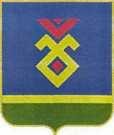 Администрация сельского поселения Акбердинский сельсовет муниципального района Иглинский районРеспублика Башкортостан